Quilting Corners Guild – Community OutreachEvery contribution is valued!Quilts of Comfort – 509 donated as of July 2017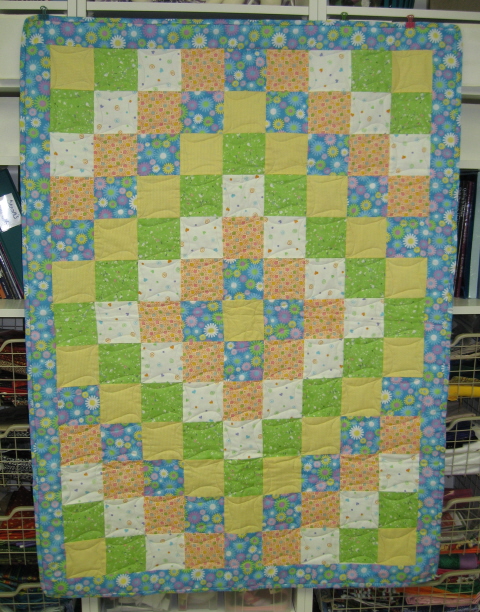 for My Sister’s Place for People in Transitiontypically baby to throw size, but all sizes acceptedvariety required – baby, toddler, youth, mom – girls and boyscreate your owntake home a kit for a top or a kit to be quiltedtake home a quilt ready for binding – by hand or machinereturn everything to Senora for next steps & distributionpresented during Christmas in July and our December meetingPillowcases – 174 donated as of April 2016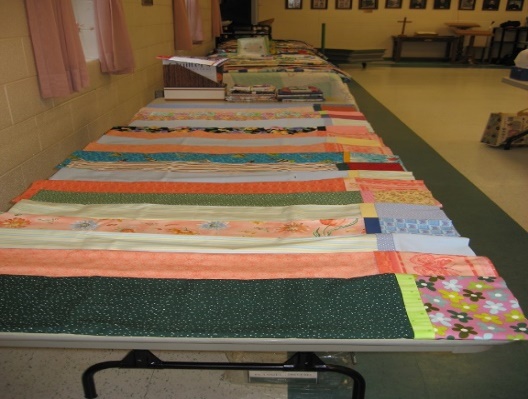 for Matthews House Hospicecreate your own – body WOF x 26”, header WOF x 10”, trim WOF x 2 ½” – finished seamstake home a kitfull instructions under ‘Projects’ on guild websitereturn to Senora for archive and packingpresented during Christmas in July and our December meetingStockings & Santa Sacks – 369 –December 2016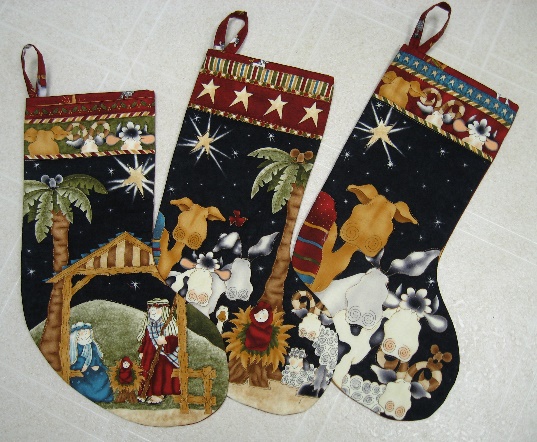 for My Sister’s Place for People in Transitioncreate festive stockings for the Christmas celebrations at MSPstockings are about 20” in length –pattern availableSanta Sacks are basically pillowcases with a drawstring, for youth – any fabric colour comboscollected by Senora during the Fall and presented at our December meetingSit’n’ Sewgenerally we have 2 sewing Saturdays – 1 in the Fall & 1 in the Spring to work on UFOs, demos or Quilts of Comfort – kits provided, snacks and tea/coffee provided, bring your own lunchjoin us for a dedicated day of sewing and socializing!Days for Girls – 176 donated as of October 2016Drawstring bags, toiletries & undergarments to support girls in 3rd world countries during their menstrual cycle.Fabric DonationsMost of the fabric for our outreach work has been donated – if you have some contributions of quilt worthy fabric – large or small, let us know – every bit is used and appreciated!Batting – monthly raffle money goes toward the purchase of a roll of batting – but donations of batting are all put to good use!QUILT-O for the Good Shepherd FoodbankMoney collected from playing QUILT-O at our December meeting supports the foodbankSlab BlocksA Slab Block is a block made from random strips in one colour until it is 14 ½ x 14 ½” 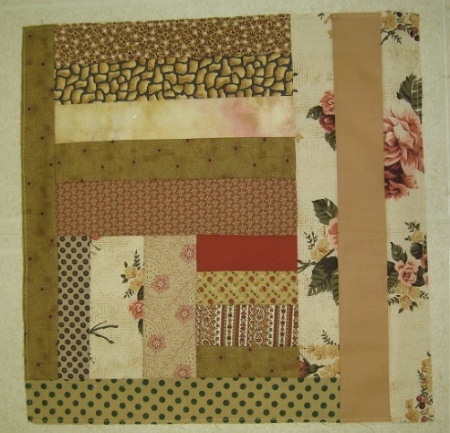 If you would like a smaller project to work on, use up scraps – or we can provide lots of strips – and create a block or two or three…Senora will collect the blocks and when there are 12 – they will be assembled to create a lap quilt                       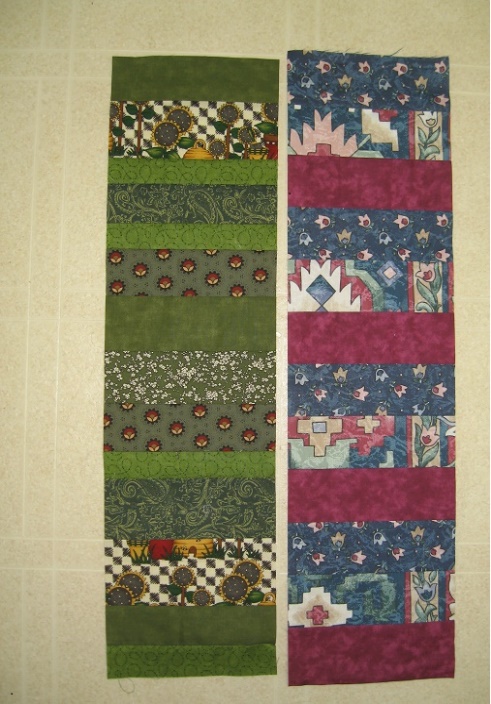 Stacking CoinsStrips sewn together in ‘stacks’ 6 x 24” in one colour or from a collectionAnother quick project from scrappy stripsSenora will collect the ‘Stacking Coins’ strips and when there are 12 – they will be assembled to create a scrappy lap quilt  2 rows by six strips with a solid colour sashing thru the centre and around each strip to join and form a borderOR  create stacks 6 by 50 (give or take) – 6 strips can then be joined as vertical strips with sashings and bordersCat Pillows – monthly donations to the OSPCACreate a basic pillow case 12” x 15” and stuff with scraps of batting and fabric (no sharp bits)Zig Zag closed and bring to guildPillows will be donated to the animal shelterQuestions??? See Senora or email skbaldry@gmail.comThanks! 									Revised July 18, 2017